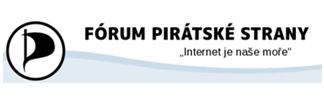 https://forum.pirati.cz/viewforum.php?f=90Účel: 	1.Pirátská platforma pro veřejnou diskusi na libovolné téma - §25 OR        	https://wiki.pirati.cz/rules/or  2. Vlákna sloužící k oficiálním záležitostem – schvalování důležitých dokumentů,     	výběrová řízení, volby předsednictva, hlasování o důležitých věcech. 3. Vedou se zde oficiální jednání místního fóra, místního předsednictva, komunálního       týmu a zastupitelského klubu.   Při pochybnostech o dohodách, stanoviscích apod., je vždy platné pouze oficiální jednání na         fóru (příp. na řádně svolané schůzi příslušného orgánu). Nedoporučujeme vkládat na fórum odkazy na FB. Důležité nebo zajímavé diskuse je vhodné archivovat na fóru založením tématu (zodpovídá předsednictvo).Na foru se debatuje mezi členy a příznivci, je veřejné. Hlavní komunikační nástroj: všechny důležité informace přichází do “Soukromých zpráv”. Pro interní informovanost je třeba sledovat (můžete si nastavit přeposílání soukromých zpráv na váš vlastní email. https://wiki.pirati.cz/po/forum_notifikace_prijate_zpravy)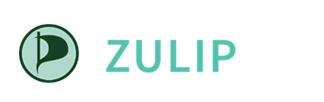 https://zulip.pirati.cz/ Účel: 	1.​ ​Interní komunikace mezi členy MS ČB. 2. Rychlá komunikace předsednictva MSDalo by se říci, že Zulip je interní facebook. Důležité je oddělení ZULIP od FB diskuze. FB diskuze je veřejná, ZULIP neveřejný. Slouží ideálně k pracovním diskuzím.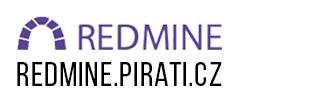 https://redmine.pirati.cz Účel:	1.​ ​Projektové řízení 2.​ Evidence úkolů a jejich prioritizace, hlasování (např. PKS) Popis: Každý úkol, který jako zastupitelský klub a MS přijmeme, zanese jeho příjemce do redmine.          	Projektový manažer následně příjemce kontaktuje a domluví s ním další postup – určí garanta          úkolu, naformuluje dílčí úkoly a termíny jejich plnění. Manažer bude zároveň dohlížet na plnění          úkolů.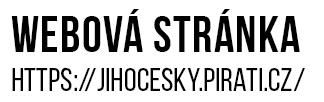  https://jihocesky.pirati.cz/Účel: 	1. ​Slouží k publikaci našich oficiálních stanovisek – tiskové zprávy, politika, volební        	program, dalších článků, blogů apod. 2. ​představení našich lidí (to by asi mělo být ideálně formou odkazu na         	wiki.pirati.cz/lide/jmeno_prijmeni, když to půjde – opět, zamezit překryvům)O publikaci stanovisek a o celý web se stará za mediální odbor Luboš Kudláček. Chcete-li cokoli publikovat, obracejte se na něj, schválí publikaci článku.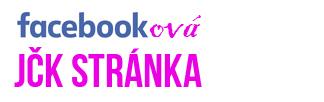 https://www.facebook.com/pirati.jckKomunikace směrem ven k uživatelům sítí, propagace. Spravuje Luboš Kudláček. 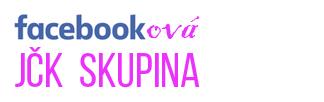 https://www.facebook.com/groups/pirati.jck/Účel:	1. Diskuze mezi členy i nečleny KS, komunálního týmu, veřejností atd. 2.​ ​Publikace termínů schůzek, upozorňování na akce v kraji, zastupitelstvo apod…Do FB skupiny může každý přispívat, jak chce. Debaty na facebookové skupině jsou přínosné pro kontakt s cílovou skupinou.!! Neměl by však být hlavním informačním kanálem pro členy, jelikož se informace nemusí dostat ke každému členu skupiny, navíc člen KS nemusí být člen FB skupiny!! Pokud se má informace dostat ke všem - je třeba použít Pirátské fórum.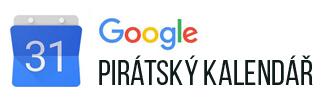 https://www.pirati.cz/pripoj-se/kalendar/Přehled o aktivitách jednotlivých krajů a skupin a koordinace akcí a schůzek na celostátní úrovni. Spíše pro interní účely mezi piráty. 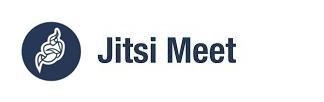 https://jitsi.pirati.cz/      https://meet.jit.si/     Snadný nástroj na videokonference. Lze snadno nainstalovat do PC i smart telefonu. 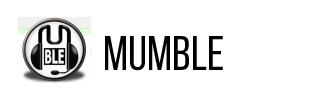 https://oldwiki.pirati.cz/to/navody/mumbleNástroj na audiokonference. Nejsou potřeba odkazy, lze využít více místností a např.si odskočit do sousední dohodnout se na odborném stanovisku v menším počtu a poté se vrátit do diskuze.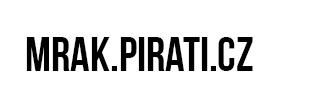 https://mrak.pirati.cz/apps/files/Účel:	1. ​Sdílený disk 2.​ ​Rozcestník3. Umí např. i ankety (lze používat místo doodlu)Co se má sdílet: 1. ​Pracovní verze našich dokumentů – tiskové zprávy, koncepce, politiky, zápisy ze        	schůzí,… ještě předtím, než půjdou ven, tedy na jiné platformy. (Rozpracované dokumenty je zatím lepší pracovně sdílet na google disku, je intuitivnější.)2. ​Důležité dokumenty – politiky (naše i cizí), strategie, studie apod. Co se nemá sdílet: 1.​ ​Úkoly (pro ně slouží redmine) 2.​ ​Dokumenty, které jsou už nahrané někde jinde, na ně ideálně pouze odkázat.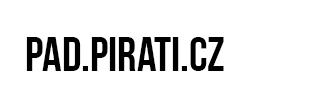 Zápisy z jednání v reálném čase. Starší nástroj. Doporučeno nepoužívat.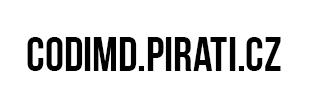 https://codimd.pirati.cz/Zápisy z jednání v reálném čase. 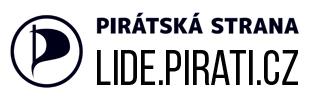 https://lide.pirati.cz/Aplikace "Lidé" slouží k evidenci informací o členech strany, jejich příznivcích a spolupracovnících. 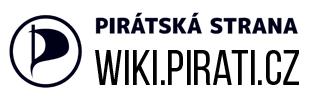 https://wiki.pirati.cz/Informační rozcestník pro piráty a o pirátech staršího data. V současnosti je nahrazován systémy: lide.pirati.cz, mrak.pirati.cz, www.pirati.cz. Wiki je přístupná veřejnosti, nicméně slouží především pro vnitřní potřeby Pirátů.  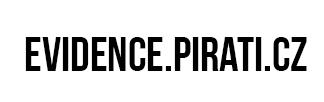  ​https://evidence.pirati.czPředstavitelé strany mají povinnost zveřejňovat na systémech strany pro širokou      	veřejnost informace o svých kontaktech a schůzkách. Podrobnosti zde:     	https://wiki.pirati.cz/rules/prl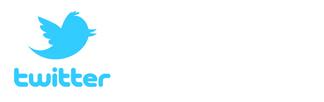 https://twitter.com/PiratiJcKKomunikace směrem ven k uživatelům sítí, propagace.Spravuje Luboš Kudláček. 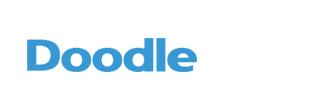 https://doodle.com/Nástroj na dohodnutí termínu schůzky či jednání více osob.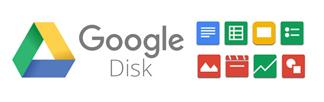 Využívání google disku umožňuje sdílení rozpracovaných verzí a spolupráci nad nimi. Nabízí požívání editací, komentářů nebo pouze sdílení. Ideální pro práci nad dokumentem, sdílení tabulek, společnou přípravu prezentací a pod.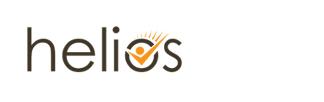 https://helios.pirati.cz/Helios je systém pro tajné, ale ověřitelné hlasování přes internet. Pirátům slouží k hlasováním.___________________________________________________________________________Pro zvídavé přikládám odkaz na seznam technických systémů:https://wiki.pirati.cz/to/technicke-systemy